Тема: Расчёт параметрического стабилизатора.Решить задачи и прикрепить .Файл назвать Стабилитрон. Фамилия Имя.Группа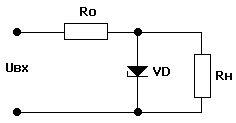 Задача 1.Определить на сколько изменился ток через стабилитрон, если, при Uвх=35 В,  Iст=8 мА, Uн=16 В, Ro=0.5 кОм; а напряжение на входе снизилось на 10 В.
Задача 2.Определить ток, протекающий через нагрузочное сопротивление , если Uвх=25 В, Uст=15 В, Iст=5мА, Ro=1кОм. Задача 3.Определить изменение входного напряжения, если ток стабилитрона изменился от 2.5мА, (при Uвх=15 В), до 8 мА, Rо=0.5 кОм; Uст=5 В, Rн=1.54 кОм.Задача 4.Определить изменение тока через стабилитрон, если Uвх.max=30 В, Uвх.min=25 В, Rо=1 кОм, Rн=500 Ом, Uн=7.5В. Задача 5.Определить диапазон изменения тока через стабилитрон, если при Uвх=20 В, Uст=5В, Iст=5мА, Ro=1кОм, Rн=0.5 кОм и входное напряжение увеличилось до 35 В.